Заседание Антинаркотической комиссии прошло под председательством зампредседателя Правительства РД Джафарова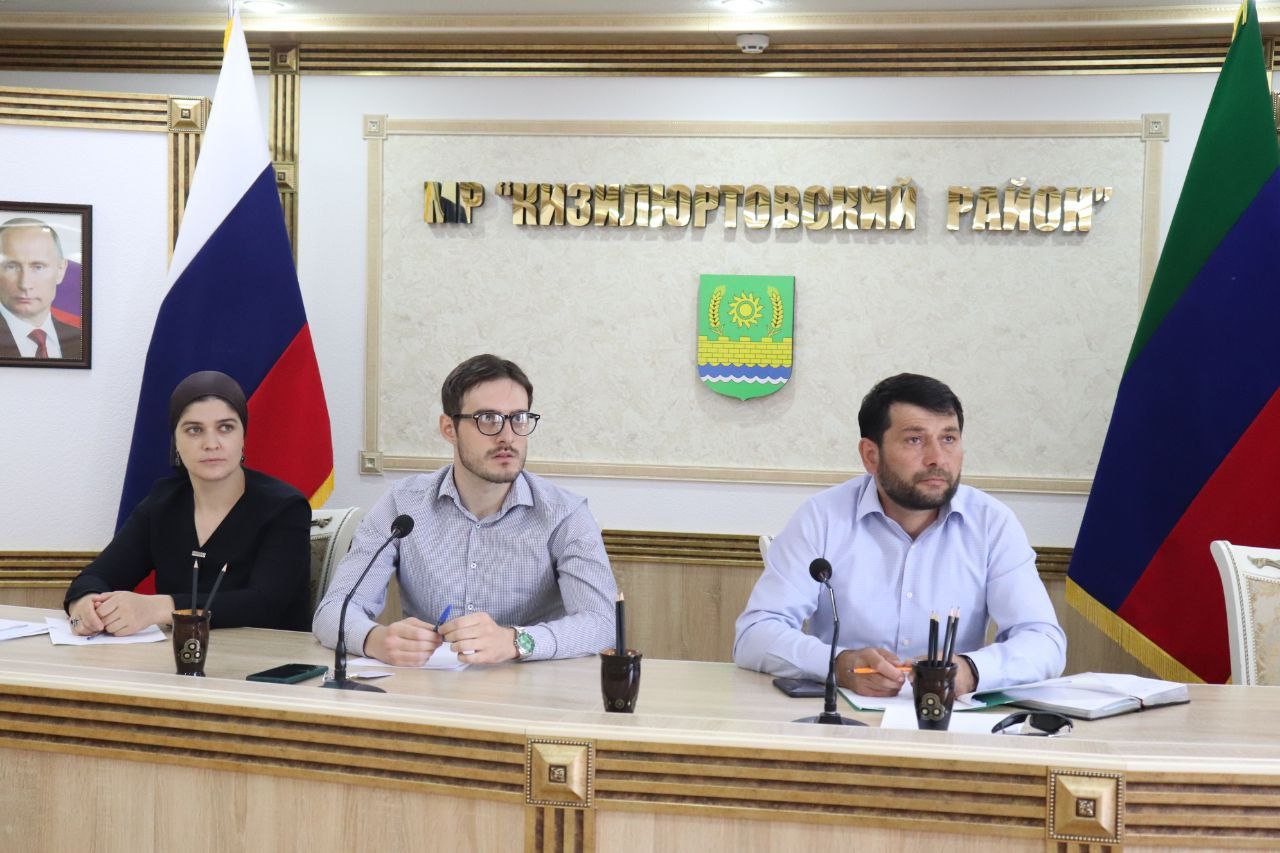 16 июня под председательством заместителя Председателя Правительства Республики Дагестан Рамазана Джафарова в режиме ВКС с  участием руководителей  министерств и ведомств состоялось заседание Антинаркотический комиссии.В нем приняли участие также заместитель главы администрации  Кизилюртовского района Адиль Аджаматов, ведущие специалисты отдела АТК Канис Магомедов и Мадина Хабибулаева. Участники обсудили совершенствование системы оказания медпомощи наркозависимым, развитие системы доступной реабилитации, профилактику наркомании и пропаганду здорового образа жизни. На заседании рассмотрели меры противодействия продаже в торговых точках психотропных веществ и привлечение к административной ответственности торговцев. Отметим, что в Каспийске для раннего выявления незаконного потребления наркотических средств и ПАВ проведены профилактические медицинские осмотры и тестирования среди учащихся от 13-17 лет. Выпущены плакаты, памятки антиалкогольной и антинаркотической направленности, нацеленные на формирование принципов ЗОЖ.За 2021 год в городе отмечается снижение показателей заболеваемости наркоманией и показателей распространенности наркомании.Затем участники заседания обменялись мнениями.По обсужденным вопросам комиссия приняла соответствующие решения.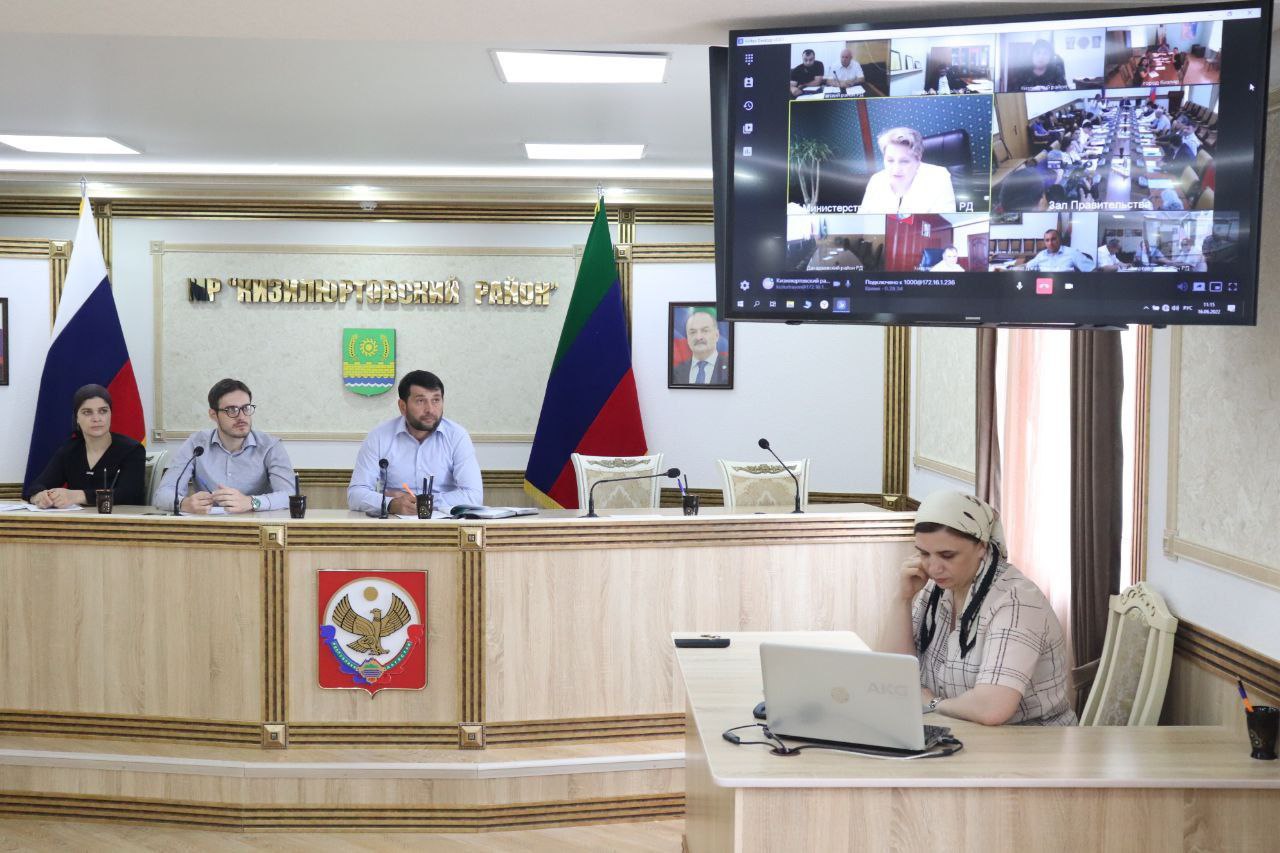 